АДМИНИСТРАЦИЯ МУНИЦИПАЛЬНОГО ОБРАЗОВАНИЯНАЗИЕВСКОЕ ГОРОДСКОЕ ПОСЕЛЕНИЕКИРОВСКОГО МУНИЦИПАЛЬНОГО РАЙОНА ЛЕНИНГРАДСКОЙ ОБЛАСТИП О С Т А Н  О В Л Е Н И Еот _____ 2021 года № ____ Об утверждении Программы «Профилактика рисков причинения вреда (ущерба) охраняемым законом ценностям при осуществлении муниципального контроля в сфере благоустройства на территории муниципального образования Назиевское городское поселение Кировского муниципального района Ленинградской области на 2022 год»В соответствии со статьей 44 Федерального закона от 31.07.2020 № 248-ФЗ «О государственном контроле (надзоре) и муниципальном контроле в Российской Федерации», статьей 17.1 Федерального закона от 06.10.2003 № 131-ФЗ «Об общих принципах организации местного самоуправления в Российской Федерации», постановлением Правительства Российской Федерации от 25.06.2021 № 990 «Об утверждении Правил разработки и утверждения контрольными (надзорными) органами программы профилактики рисков причинения вреда (ущерба) охраняемым законом ценностям»:		1.Утвердить Программу «Профилактика рисков причинения вреда (ущерба) охраняемым законом ценностям при осуществлении муниципального контроля в сфере благоустройства на территории муниципального образования Назиевское городское поселение Кировского муниципального района Ленинградской области на 2022 год»» согласно приложению.2. Должностному лицу администрации МО Назиевское городское поселение, уполномоченному на осуществление муниципального жилищного контроля, обеспечить выполнение Программы.3. Опубликовать настоящее постановление в газете «Назиевский  Вестник»   и на  официальном информационном сайте  МО Назиевское городское поселение  в сети «Интернет» (http://nazia.lenobl.ru/).4. Настоящее Постановление вступает в силу со дня его официального опубликования.Заместитель главы администрации                                                     С.П. БасковРазослано: дело, официальный информационный сайт, газета «Назиевский Вестник», Кировская городская прокуратураПриложениек постановлению администрацииМО Назиевское городское от ____ 2021 года № ____ПРОГРАММА профилактики рисков причинения вреда (ущерба) охраняемым законом ценностям при осуществлении муниципального контроля в сфере благоустройства на территории муниципального образования Назиевское городское поселение Кировского муниципального района Ленинградской области на 2022 годРаздел I. Анализ текущего состояния осуществления вида контроля, описание текущего уровня развития профилактической деятельности контрольного (надзорного) органа, характеристика проблем, на решение которых направлена программа профилактики рисков причинения вредаАдминистрация муниципального образования Назиевское городское поселение Кировского муниципального района Ленинградской области (далее – контрольный (надзорный) орган) в соответствии с Положением о муниципальном контроле в сфере благоустройства на территории муниципального образования Назиевское городское поселение Кировского муниципального района Ленинградской области (далее – Положение), утвержденным Решением Совета депутатов МО Назиевское городское поселение от 24.09.2021 № 31 осуществляет муниципальный   контроль за соблюдением юридическими лицами, индивидуальными предпринимателями и гражданами (далее - контролируемые лица) обязательных требований установленных Правилами благоустройства территории МО Назиевское городское поселение, требованиями к обеспечению доступности для инвалидов объектов социальной, инженерной и транспортной инфраструктур и предоставляемых услуг.Объектами муниципального контроля (далее - объект контроля) являются:1) деятельность, действия (бездействие) граждан и организаций, в рамках которых должны соблюдаться обязательные требования, в том числе предъявляемые к гражданам и организациям, осуществляющим деятельность, действия (бездействие);2) результаты деятельности граждан и организаций, в том числе продукция (товары), работы и услуги, к которым предъявляются обязательные требования;3) здания, помещения, сооружения, линейные объекты, территории, включая водные, земельные и лесные участки, оборудование, устройства, предметы, материалы, транспортные средства, компоненты природной среды, природные и природно-антропогенные объекты, другие объекты, которыми граждане и организации владеют и (или) пользуются, компоненты природной среды, природные и природно-антропогенные объекты, не находящиеся во владении и (или) пользовании граждан или организаций, к которым предъявляются обязательные требования (далее - производственные объекты).      Мониторинг состояния подконтрольных субъектов в сфере соблюдения Правил благоустройства территории выявил, что ключевыми  рисками являются нарушения, предусмотренные Правилами благоустройства в части:       -  размещения отходов и мусора, за исключением специально отведенных мест и контейнеров для сбора отходов;      - размещения рекламно-информационных материалов на зеленых насаждениях (деревьях, кустарниках и т.д.), водосточных трубах, уличных ограждениях, на асфальтовых и плиточных покрытиях и иных не отведенных для этих целей местах;      - нарушения владельцами автотранспортных средств пункта 8.4 Правил в части размещения автотранспортных средств на участках, предназначенных для озеленения придомовых территорий многоквартирных домов или административных зданий, на участках с зелеными насаждениями, в том числе на газонах, цветниках, озелененных площадках придомовых территорий многоквартирных домов или административных зданий и прочее.       Наиболее значимым риском является факт причинения вреда объектам благоустройства (повреждение и (или) уничтожение объектов благоустройства: малых архитектурных форм, зеленых насаждений, загрязнение территории различными отходами) вследствие нарушения законодательства контролируемым лицом, в том числе в следствие действий (бездействия) должностных лиц контролируемого лица, и (или) иными лицами, действующими на основании договорных отношений с контролируемым лицом.         Проведение профилактических мероприятий, направленных на соблюдение подконтрольными субъектами обязательных требований Правил благоустройства территории, на побуждение подконтрольных субъектов к добросовестности, будет способствовать улучшению в целом ситуации, повышению ответственности подконтрольных субъектов, снижению количества выявляемых нарушений обязательных требований, требований, установленных муниципальными правовыми актами в указанной сфере.     Раздел II. Цели и задачи реализации программы профилактики рисков причинения вреда          Основными целями программы являются:       1) стимулирование добросовестного соблюдения обязательных требований всеми контролируемыми лицами;
       2) устранение условий, причин и факторов, способных привести к нарушениям обязательных требований и (или) причинению вреда (ущерба) охраняемым законом ценностям;
       3) создание условий для доведения обязательных требований до контролируемых лиц,     повышение информированности о способах их соблюдения.      Проведение профилактических мероприятий Программы позволяет решить следующие задачи:	- выявление причин, факторов и условий, способствующих причинению вреда (ущерба) охраняемым законом ценностям и нарушению обязательных требований, определение способов устранения или снижения рисков их возникновения;	- устранение причин, факторов и условий, способствующих возможному причинению вреда (ущерба) охраняемым законом ценностям и нарушению обязательных требований;	- установление и оценка зависимости видов, форм и интенсивности профилактических мероприятий от особенностей конкретных подконтрольных субъектов (объектов) и присвоенного им уровня риска, проведение профилактических мероприятий с учетом данных факторов;	- определение перечня видов и сбор статистических данных, необходимых для организации профилактической работы;	- повышение квалификации кадрового состава контрольно-надзорного органа;	- снижение уровня административной нагрузки на организации и граждан, осуществляющих предпринимательскую деятельность;	- создание системы консультирования подконтрольных субъектов, в том числе с использованием современных информационно-телекоммуникационных технологий;	- другие задачи в зависимости от выявленных проблем в регулируемой сфере и текущего состояния профилактической работы.	Сроки реализации Программы приведены в перечне основных профилактических мероприятий на 2022 год.            Раздел III. Перечень профилактических мероприятий, сроки (периодичность) их проведенияМероприятия программы представляют собой комплекс мер, направленных на достижение целей и решение основных задач настоящей Программы.   При осуществлении муниципального контроля в сфере благоустройства на территории МО Назиевское городское поселение проводятся  профилактические мероприятия, приведенные в таблице № 1.Таблица № 1Раздел IV. Показатели результативности и эффективности программы профилактики рисков причинения вреда.Ожидаемый результат Программы - снижение количества выявленных нарушений обязательных требований, требований, установленных муниципальными правовыми актами при увеличении количества и качества проводимых профилактических мероприятий.          Методика оценки эффективности профилактических мероприятий предназначена способствовать максимальному достижению общественно значимых результатов снижения причиняемого подконтрольными субъектами вреда (ущерба) охраняемым законом ценностям при проведении профилактических мероприятий.Мониторинг реализации Программы осуществляется на регулярной основе.Отдельное финансирование на проведение контрольных мероприятий и реализации настоящей программы не предусмотрено.Отчетным периодом для определения значений показателей является календарный год.Результаты оценки фактических (достигнутых) значений показателей включаются в ежегодные доклады об осуществлении муниципального  контроля в сфере благоустройства.Отчетные показатели за 2022 год№ п/пПрофилактические мероприятияПрограммыПериодичность проведенияАдресат мероприятия12341.Информирование контролируемых и иных заинтересованных лиц по вопросам соблюдения обязательных требований посредством размещения сведений на официальном сайте в сети «Интернет» » (http://nazia.lenobl.ru/)Юридические лица, индивидуальные предприниматели, граждане, органы государственной власти, органы местного самоуправления1.Тексты нормативных правовых актов, регулирующих осуществление муниципального  контроля в сфере благоустройства;поддерживать в актуальном состоянииЮридические лица, индивидуальные предприниматели, граждане, органы государственной власти, органы местного самоуправления1.Сведения об изменениях, внесенных в нормативные правовые акты, регулирующие осуществление муниципального контроля в сфере благоустройства, о сроках и порядке их вступления в силу;по мере необходимостиЮридические лица, индивидуальные предприниматели, граждане, органы государственной власти, органы местного самоуправления1.Перечень нормативных правовых актов с указанием структурных единиц этих актов, содержащих обязательные требования, оценка соблюдения которых является предметом контроля, а также информацию о мерах ответственности, применяемых при нарушении обязательных требований, с текстами в действующей редакции;поддерживать в актуальном состоянииЮридические лица, индивидуальные предприниматели, граждане, органы государственной власти, органы местного самоуправления1.Перечень индикаторов риска нарушения обязательных требований, порядок отнесения объектов контроля к категориям риска;не позднее 3 рабочих дней после утвержденияЮридические лица, индивидуальные предприниматели, граждане, органы государственной власти, органы местного самоуправления1.Перечень объектов контроля, учитываемых в рамках формирования ежегодного плана контрольных (надзорных) мероприятий, с указанием категории риска;не позднее 10 рабочих дней после утвержденияЮридические лица, индивидуальные предприниматели, граждане, органы государственной власти, органы местного самоуправления1.Исчерпывающий перечень сведений, которые могут запрашиваться контрольным (надзорным) органом у контролируемого лица;в течение 2022 г, поддерживать в актуальном состоянииЮридические лица, индивидуальные предприниматели, граждане, органы государственной власти, органы местного самоуправления1.Сведения о способах получения консультаций по вопросам соблюдения обязательных требований;в течение 2022 г, поддерживать в актуальном состоянииЮридические лица, индивидуальные предприниматели, граждане, органы государственной власти, органы местного самоуправления1.Сведения о порядке досудебного обжалования решений контрольного (надзорного) органа, действий (бездействия) его должностных лиц;в течение 2022 г, поддерживать в актуальном состоянииЮридические лица, индивидуальные предприниматели, граждане, органы государственной власти, органы местного самоуправления1.Доклады, содержащие результаты обобщения правоприменительной практики контрольного (надзорного) органа;в срок до 3 дней со дня утверждения доклада (с периодичностью, не реже одного раза в год)Юридические лица, индивидуальные предприниматели, граждане, органы государственной власти, органы местного самоуправления1.Утвержденные проверочные листы в формате, допускающем их использование для самообследованияне позднее 3 рабочих дней после утвержденияЮридические лица, индивидуальные предприниматели, граждане, органы государственной власти, органы местного самоуправления1.Руководство по соблюдению обязательных требований, разработанные и утвержденные в соответствии с Федеральным Законом «Об обязательных требованиях в Российской Федерации»в течение 2022 г,по мере необходимостиЮридические лица, индивидуальные предприниматели, граждане, органы государственной власти, органы местного самоуправления1.Программу профилактики на 2023 г. не позднее 1 октября 2022 г. (проект Программы для общественного обсуждения);в течение 5 дней со дня утверждения (утвержденной Программы)Юридические лица, индивидуальные предприниматели, граждане, органы государственной власти, органы местного самоуправления2.Объявление предостережения о недопустимости нарушения обязательных требований В соответствии с законодательством РФЮридические лица, индивидуальные предприниматели, граждане, органы государственной власти, органы местного самоуправления3.Консультирование по вопросам, связанным с организацией и осуществлением муниципального  контроля в сфере благоустройства.По обращениям контролируемых лиц и их представителей, поступившим в течение 2022 годаЮридические лица, индивидуальные предприниматели, граждане, органы государственной власти, органы местного самоуправления4.Разработка и утверждение Программы профилактики рисков причинения вреда (ущерба) охраняемым законом ценностям при осуществлении муниципального  контроля в сфере благоустройства на территории МО Назиевское городское поселение 2023 годне позднее 1 октября 2022 г. (разработка);не позднее 20 декабря 2022 г.(утверждение)Юридические лица, индивидуальные предприниматели, граждане, органы государственной власти, органы местного самоуправленияНаименование показателяЗначение показателяКоличество подконтрольных субъектов    Количество, проведенных                         профилактических мероприятийИнформирование по вопросам соблюдения обязательных требованийОбъявление предостережения о недопустимости нарушения обязательных требованийКонсультирование по вопросам, связанным с организацией и осуществлением муниципального  контроля в сфере благоустройства.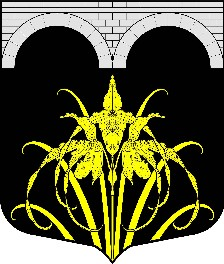 